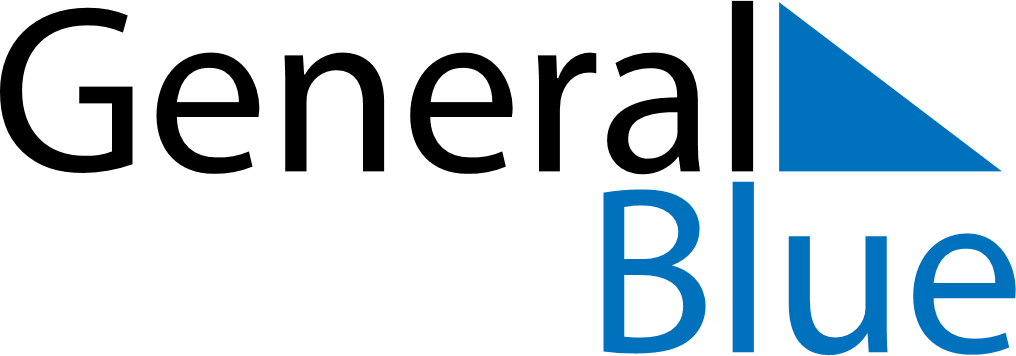 2027 – Q4Malawi  2027 – Q4Malawi  2027 – Q4Malawi  2027 – Q4Malawi  2027 – Q4Malawi  OctoberOctoberOctoberOctoberOctoberOctoberOctoberMondayTuesdayWednesdayThursdayFridaySaturdaySunday12345678910111213141516171819202122232425262728293031NovemberNovemberNovemberNovemberNovemberNovemberNovemberMondayTuesdayWednesdayThursdayFridaySaturdaySunday123456789101112131415161718192021222324252627282930DecemberDecemberDecemberDecemberDecemberDecemberDecemberMondayTuesdayWednesdayThursdayFridaySaturdaySunday12345678910111213141516171819202122232425262728293031Oct 15: Mother’s DayDec 25: Christmas DayDec 27: Christmas Day (substitute day)